ПОЛОЖЕНИЕОб общешкольном родительском комитете МБОУ лицей № 4 им. профессора Е.А.Котенко г. Ейска МО Ейский районОбщие положенияОбщешкольный родительский комитет осуществляет свою деятельность в соответствии с Конвенцией ООН о правах ребенка, действующим законодательством РФ в области образования, Уставом лицея и настоящим Положением.Общешкольный родительский комитет возглавляет председатель. Срок полномочий комитета – один год.Решения общешкольного родительского комитета являются рекомендательными. Обязательным для исполнения являются только те решения в целях, реализации которых издается приказ по лицею.Основные  задачиОсновными задачами общешкольного родительского комитета являются:- защиты законных прав и интересов обучающихся;- участие в организации и проведении общешкольных мероприятий;- организация работы с родителями (законными представителями) обучающихся  лицея по разъяснению их прав и обязанностей.Компетенции общешкольного родительского комитетаКоординирует деятельность классных родительских комитетов.Проводит разъяснительную и консультативную работу среди родителей (законных представителей) обучающихся об их правах и обязанностях.Взаимодействует с органами самоуправления лицея  по вопросам организации и проведения общешкольных мероприятий, а также по другим вопросам, относящихся к компетенции общешкольного родительского комитета.Взаимодействует с общественными организациями по вопросам внеурочной занятости школьников.Взаимодействует с педагогическим коллективом лицея по вопросам профилактики правонарушений, безнадзорности и беспризорности среди несовершеннолетних обучающихся.ПраваВ соответствии с компетенцией, установленной данным Положением, общешкольный родительский комитет имеет право:Вносить предложения администрации, органам общественно-государственного управления лицея и получать информацию о результатах их рассмотрения.Заслушивать и получать информацию от администрации лицея, органов общественно-государственного управления.Организовывать постоянные или временные комиссии под руководством членов общешкольного родительского комитета для исполнения своих функций.Поощрять родителей (законных представителей) обучающихся за активную работу в родительском комитете, оказание помощи в проведении школьных мероприятий и т.д.Председатель общешкольного родительского комитета может присутствовать по приглашению на отдельных заседаниях Педагогического совета, других органов самоуправления по вопросам, относящимся к компетенции родительского комитета.ОтветственностьОбщешкольный родительский комитет отвечает:Установление взаимопонимания между руководством лицея и родителями (законными представителями) обучающихся в вопросах семейного и общественного воспитания.Качественное принятие решений в соответствии с законодательством.Бездействие  отдельных членов общешкольного родительского комитета или всего комитета.Члены общешкольного родительского комитета, не принимающие участие в его работе, могут быть отозваны по представлению председателя комитета.Организация работыВ состав общешкольного родительского комитета входят представители родителей (законных представителей) обучающихся, по одному от каждого класса. Представители в комитет избираются ежегодно на первом в учебном году общешкольном родительском собрании.Из своего состава комитет избирает Председателя.Общешкольный родительский комитет работает поразработанным и принятым им регламенту работы и плану, которые согласуются с директором лицея.О своей работе комитет отчитывается перед общешкольным родительским собранием не реже 1 раза в год.Комитет правомочен выносить решения при наличии на заседании не менее половины своего состава. Решения принимаются простым большинством голосов.Документация Общешкольный родительский комитет ведет протоколы своих заседаний и общешкольных родительских собраний.Протоколы хранятся у заместителя директора в части воспитательной работы.Ответственность за ведение документации возлагается на заместителя директора в части воспитательной работы по лицею.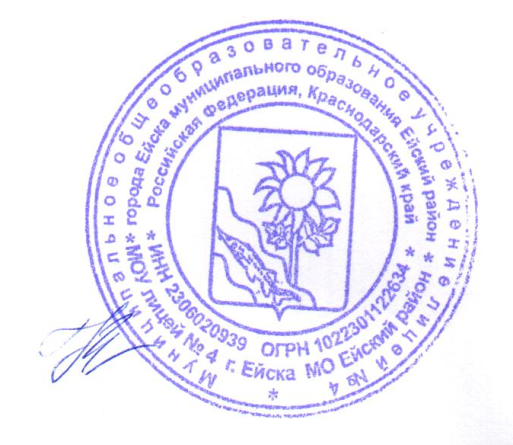 «УТВЕРЖДАЮ»Директор МБОУ лицей № 4 им. профессора Е.А.Котенко г. Ейска МО Ейский район__________Н.В.Мосина